PORTUGUÊSMASCOTE	MASCOTE É UM ANIMAL, PESSOA OU OBJETO ANIMADO QUE É ESCOLHIDO COMO REPRESENTANTE VISUAL OU IDENTIFICADOR DE UMA MARCA, UMA EMPRESA OU EVENTO.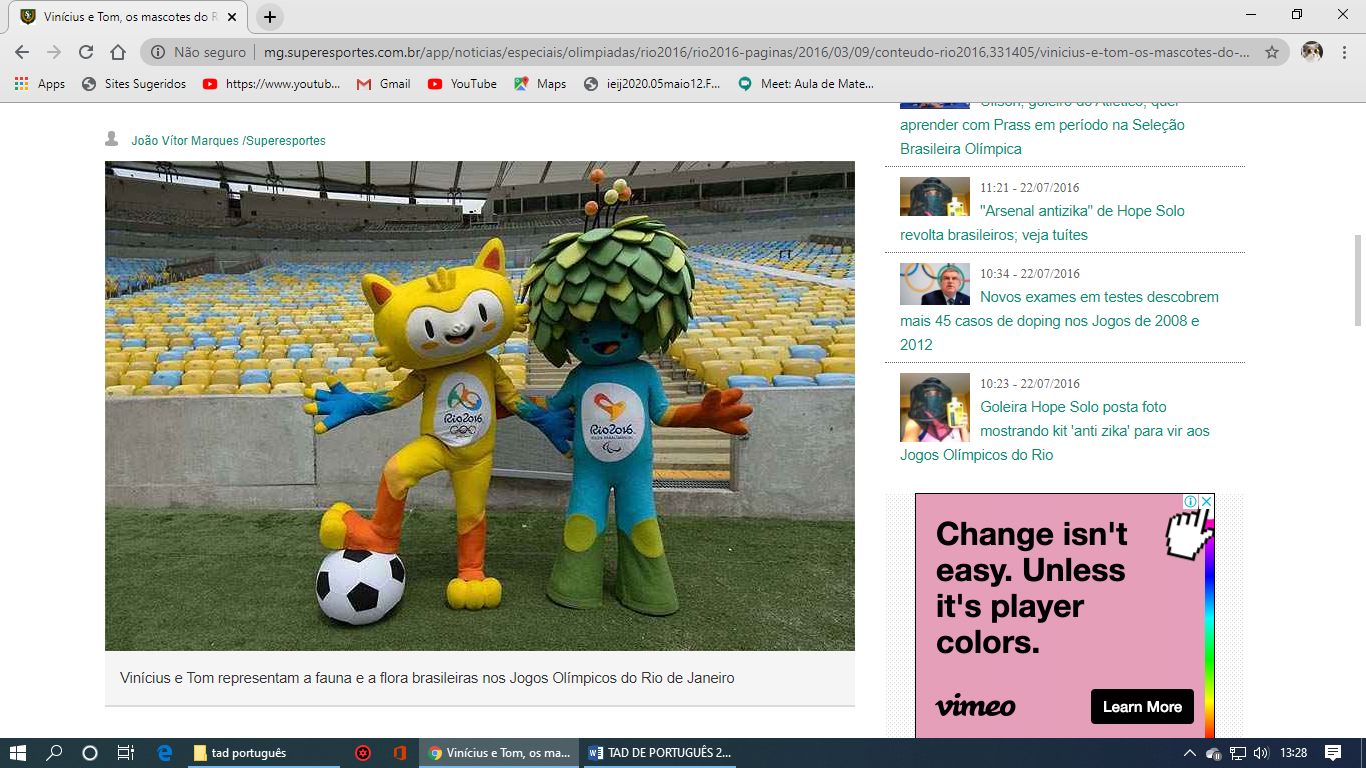 	VINÍCIUS E O TOM FORAM OS MASCOTES DA OLIMPÍADA 2016 NO BRASIL.	VINÍCIUS É O MASCOTE DA OLIMPÍADA E SIMBOLIZA A ALEGRIA DE PODER SEDIAR O EVENTO. ELE NASCEU DE UMA MISTURA DOS ANIMAIS TÍPICOS DO ECOSSISTEMA BRASILEIRO E TEM O PODER DE FAZER TUDO O QUE OS OUTROS BICHOS PODEM FAZER: ESTICAR-SE, PULAR, IMITAR, CORRER E, CLARO, É O MAIS FORTE DA FLORESTA.	TOM É A MISTURA DE TODAS AS PLANTAS DAS FLORESTAS DO BRASIL. NASCEU DA FELICIDADE DE PODER ORGANIZAR OS JOGOS E TEM A MISSÃO DE INSPIRAR AS PESSOAS A USAREM A CRIATIVIDADE E A DETERMINAÇÃO PARA ALCANÇAR OBJETIVOS, ASSIM COMO FAZEM OS ATLETAS DA PARAOLIMPÍADA. INTERPRETAÇÃO DE TEXTOEM QUE ANO FOI A OLIMPÍADA DO BRASIL?QUAIS SÃO OS NOMES DOS MASCOTES DA OLIMPÍDA DO BRASIL?O QUE O MASCOTE VINÍCIUS SIMBOLIZA?QUAL É A MISSÃO DO MASCOTE TOM?O QUE VOCÊ ENTENDE SOBRE PARAOLIMPÍADA? ESCREVA A SUA IDEIA.